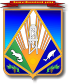 МУНИЦИПАЛЬНОЕ ОБРАЗОВАНИЕХАНТЫ-МАНСИЙСКИЙ РАЙОНХанты-Мансийский автономный округ – ЮграАДМИНИСТРАЦИЯ ХАНТЫ-МАНСИЙСКОГО РАЙОНАР А С П О Р Я Ж Е Н И Еот 11.02.2016                                                                                            № 134-рг. Ханты-МансийскОб утверждении плана создания объектов инвестиционнойинфраструктуры в Ханты-Мансийском районе на 2016 год Руководствуясь Законом Ханты-Мансийского автономного округа – Югры от 31 марта 2012 года № 33-оз «О государственной поддержке инвестиционной деятельности в Ханты-Мансийском автономном округе – Югре», постановлением Правительства Ханты-Мансийского автономного округа – Югры от 5 апреля 2013 года № 106-п «О плане создания объектов инвестиционной инфраструктуры в Ханты-Мансийском автономном округе – Югре», в соответствии с распоряжением администрации Ханты-Мансийского района от 8 сентября 2014 года № 1200-р «Об утверждении плана создания объектов инфраструктуры в Ханты-Мансийском районе»,  в целях формирования благоприятного инвестиционного климата               на территории Ханты-Мансийского района:1. Утвердить план создания объектов инвестиционной инфраструктуры в Ханты-Мансийском районе на 2016 год согласно приложению.2. Признать утратившими силу распоряжения администрации Ханты-Мансийского района:от 10 февраля 2015 года № 189-р «Об утверждении плана                      создания объектов инфраструктуры в Ханты-Мансийском районе                                  на 2015 год»;от 2 июня 2015 года № 623-р «О внесении изменений                                         в распоряжение администрации Ханты-Мансийского района от 10.02.2015 № 189-р «Об утверждении плана создания объектов инвестиционной инфраструктуры в Ханты-Мансийском районе на 2015 год».3. Опубликовать настоящее распоряжение в газете «Наш район»                  и разместить на официальном сайте администрации Ханты-Мансийского района.4. Контроль за выполнением распоряжения возложить заместителя главы администрации Ханты-Мансийского района Т.А.Замятину.И.о. главы администрацииХанты-Мансийского района                                                            Р.Н.ЕрышевПриложениек распоряжению администрацииХанты-Мансийского районаот 11.02.2016 № 134-рПлан создания объектов инвестиционной инфраструктуры в Ханты-Мансийском районе на 2016 год№ п/пНаименование объектаМесторасположениеВид работ (строительство/ реконструкция)Этап (проектиро-вание/ строительство)Планируемые сроки строительства/ реконструкцииПланируемые сроки строительства/ реконструкцииРазмер планируемых средств на реализацию проекта на 2016 год (строительство/ реконструкция), тыс. рублейРазмер планируемых средств на реализацию проекта на 2016 год (строительство/ реконструкция), тыс. рублейРазмер планируемых средств на реализацию проекта на 2016 год (строительство/ реконструкция), тыс. рублей№ п/пНаименование объектаМесторасположениеВид работ (строительство/ реконструкция)Этап (проектиро-вание/ строительство)началоконецвсегобюджет автоном-ного округабюджет муници-пального района123456789101.Комплекс (сельский дом культуры – библиотека – школа – детский сад) п. Кедровый Ханты-Мансийского района, мощность объекта 150 мест, 9100 экземпляров, 110 учащихся (наполняемость класса 16 человек), 60 воспитанниковХанты-Мансийский район, п. Кедровыйстроительствостроительство2011201621 276,119 855,51 420,61.Комплекс (сельский дом культуры – библиотека – школа – детский сад) п. Кедровый Ханты-Мансийского района, мощность объекта 150 мест, 9100 экземпляров, 110 учащихся (наполняемость класса 16 человек), 60 воспитанниковХанты-Мансийский район, п. Кедровыйстроительствостроительство2011201630 554,327 776,62 777,72.Комплекс «Школа с группой для детей дошкольного возраста – сельский дом культуры – библиотека» в п. Бобровский(1 этап: школа – детский сад)Ханты-Мансийский район,п. Бобровскийстроительствостроительство201320168 217,07 470,0747,03.Строительство участка подъезда дороги до п. ВыкатнойХанты-Мансийский район, п. Выкатнойстроительствостроительство2013201771 465,667 892,33 573,34.Строительство участка подъезда дороги до с. РеполовоХанты-Мансийский район, п. Луговскойстроительствостроительство2015201635 990,834 191,31 799,55.Строительство инженерной сети (сети водоснабжения) с. Цингалы Ханты-Мансийского района (3, 4 этапы)Ханты-Мансийский район, с. Цингалыстроительствостроительство2015201617 602,013 414,84 187,26.Строительство объекта «Водозабор с водоочистными сооружениями и сетями водопровода в п. Горноправдинск Ханты-Мансийского района»Ханты-Мансийский район,п. Горноправдинскстроительствостроительство2015201872 696,411 457,961 238,57.«Реконструкция ВОС в д. Ярки Ханты-Мансийского района» (ПИР, СМР)Ханты-Мансийский район, д. Яркистроительствостроительство201520162 253,60,02 253,68.Строительство объекта «Сети водоснабжения п. Выкатной Ханты-Мансийского района (3 этап)»Ханты-Мансийский район, п. Выкатнойстроительствостроительство201620165 288,30,05 288,39.«Строительство газораспределительной станции в д. Ярки Ханты-Мансийского района» (ПИР, СМР)Ханты-Мансийский район, д. Яркистроительствостроительство201520162 307,50,02 307,510.Строительство пожарного водоема (резервуара) на 30 куб. м в с. Батово Ханты-Мансийского районаХанты-Мансийский район, с. Батовостроительствостроительство20162016177,80,0177,811.Строительство пожарного водоема (резервуара) на 30 куб. м в п. Сибирский Ханты-Мансийского районаХанты-Мансийский район, п. Сибирскийстроительствостроительство20162016288,90,0288,912.Строительство пожарного водоема (резервуара) на 30 куб. м в п. Урманный Ханты-Мансийского районаХанты-Мансийский район, п. Урманныйстроительствостроительство20162016288,90,0288,913.Строительство пожарного водоема (резервуара) на 30 куб. мв с. Цингалы Ханты-Мансийского районаХанты-Мансийский район, с. Цингалыстроительствостроительство20162016288,90,0288,914.Строительство пожарного водоема (резервуара) на 30 куб. м в д. Согом Ханты-Мансийского районаХанты-Мансийский район, д. Согомстроительствостроительство20162016288,90,0288,915. Участковая больница на 50 коек/135 посещений в смену в п. Горноправдинск Ханты-Мансийского районаХанты-Мансийский район,п. Горноправдинскстроительствостроительство20122017386,9386,90,0